			    Для проведения соревнований по направлению «Ювелирное дело» в рамках Городского чемпионата рабочих профессий в РС(Я) для юниоров (World Skills) необходимы следующие материалы и оборудование на одного участника, которые будут  использованы в ходе соревнований:КАРТА ТЕХНОЛОГИЧЕСКОГО ПРОЦЕССАИЗГОТОВЛЕНИЯ ПОДВЕСКИ В НАЦИОНАЛЬНОМ СТИЛЕВид  изделия – круглая  подвеска с геометрическим рисунком,  выполненная в технике выпиливания и пайки. Виды работ:  - Начертить эскиз по данному заданию;		- Выпиливание по контуру изделия;		- Стыковка и пайка изделия;		- Шлифовка и полировка поверхности подвески; 		- После окончания работы убрать рабочее место;Общее время выполнения работы – 8 часов. 1-й день – 4 часа,  2-й день – 4 часа.Материал – латунь.Толщина заготовки: пластина – 0,8 мм.Технологические параметры подвескиОбщая высота материала – 5 см;Высота подвески –  2 см;Ширина подвески  – 2 см;                                              Эксперты       Гл. эксперт  Васильев Никита Андреевич, преподаватель АГИКИ по ювелирному делу.       Эксперт  Иванова Ларианна Степановна,  преподаватель  ЯКТиД по ювелирному делу.Критерии оценкиНа каждую выполненную операцию выставляются оценки. К основным  критериям оценки относятся:Оценка за выпиливание;Оценка за пайку ;Оценка за полировку изделия;Оценка за общий вид изделия;Подробная окончательная схема выставления оценок разрабатывается и утверждается всеми Экспертами WS непосредственно на чемпионате WS.Критерии оценкиКритерии оценки и количество выставляемых баллов разрабатывается и утверждается экспертно-методическим советом и предъявляется участникам конкурса для ознакомления за один час до проведения конкурса.Оценка задания Техника безопасностиПо правилам, каждый прибор должен иметь свое четко отведенное место. Нельзя переносить приборы по комнате, а некоторые виды инструментов вообще должны находиться либо в отведенном  помещении, либо хотя бы на отдельной рабочей площадке.Это относится к отжигу, пайке которые  должны  производиться в специально оборудованном отделе. Находясь в ювелирной мастерской, необходимо надевать специальную защитную одежду. Это нужно для того чтобы не принести домой стружки, опилки, едкие пары или осадки какой-нибудь кислоты. И постоянно надо следить за состоянием рабочей одежды: она должна быть удобной, практичной и опрятной.Любая ювелирная техника подразумевает несколько производных этапов. И для каждого этапа имеется своя техника безопасности   в ювелирной мастерской. При работе с любыми движущимися механизмами следите за тем, подключены ли они к электричеству. Даже менять обычные сверла необходимо на выключенном оборудовании. И это частая ошибка уже опытных мастеров, которые, для экономии времени, все делают на выключенных приборах. Техника безопасности в ювелирной мастерской подразумевает работу в защитных средствах. Не стоит пренебрегать защитными очками или противопылевой маской и перчатками. Обязательно 	надевайте защитные очки при работе на полировочном станке. А противопылевая маска защитит ваши легкие от вдыхания мельчайших частиц пыли или токсичной кислоты, вредной для организма - При работе на полировальном станке крепко держи изделие двумя руками. Иначе оно может выскочить и нанести травму.                        Требованияк инструментам и материалам, которые приносит сам участникПример  конкурсного задания«Подвеска»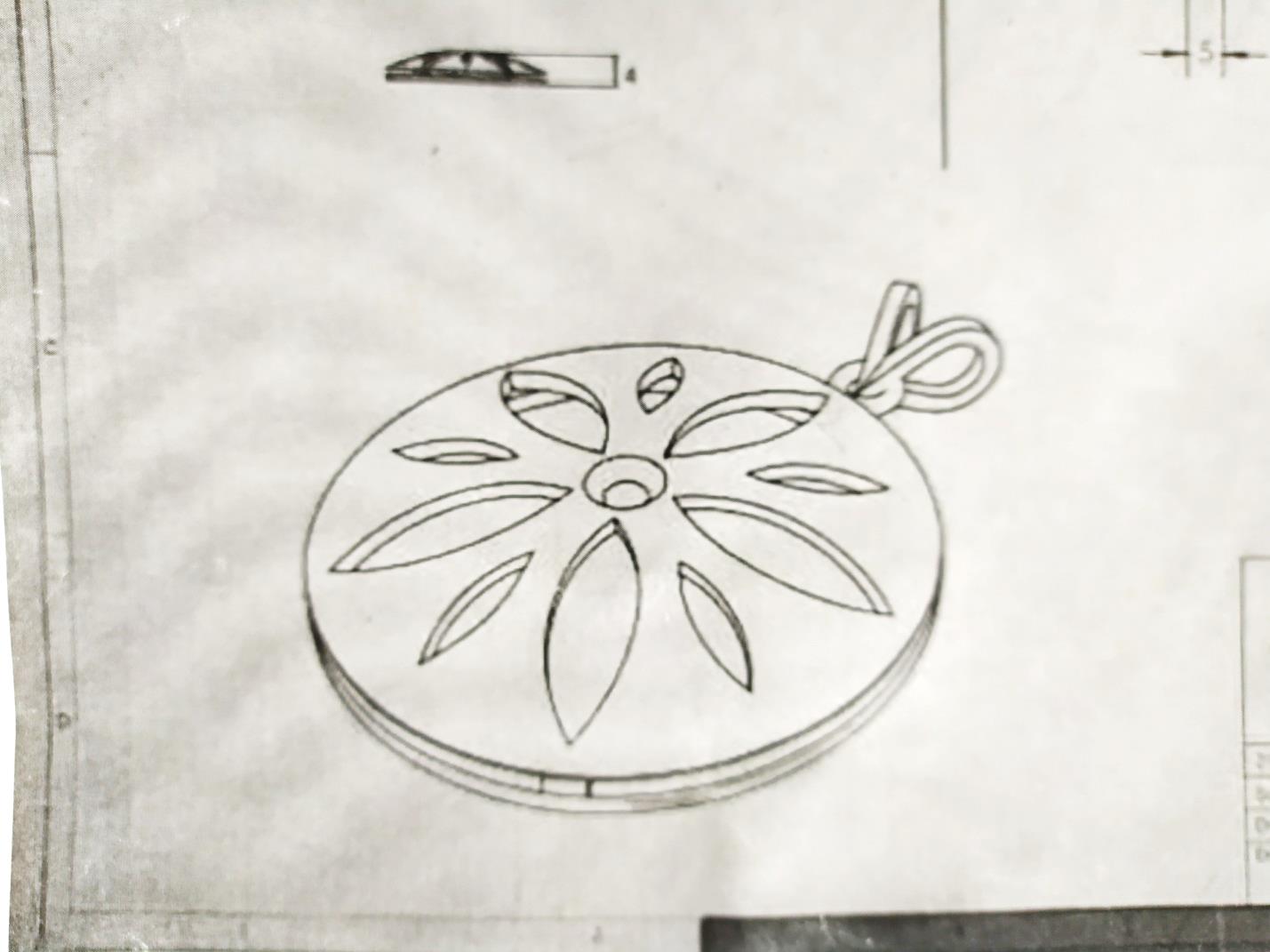 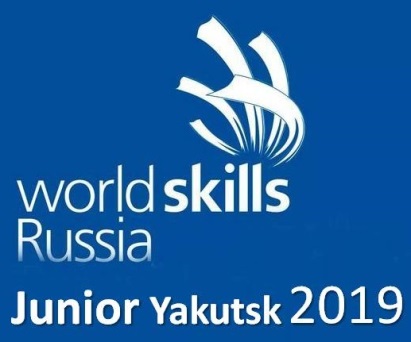 Городской чемпионат профессионального мастерства школьников WorldSkills Junior – Yakutsk 2019Техническое описаниеЮвелирное дело№ п/пНаименованиеЕд. измеренияКол-воЮвелирный верстакшт1Стул для ювелирашт1Бормашина, FREEDOM, серия LXшт1Тиски настольные 40 ммшт1Лобзикшт1Пилка  2шт10Лампа настольнаяшт1Циркуль по металлушт1Круглогубцы ювелирныешт1Плоскогубцы ювелирныешт1Узкогубцы ювелирныйшт1Набор напильникашт3Надфильшт5Сверло, диаметр 1мм-1,5ммшт10Огнетушительшт1Вальцы с матрицейшт1Проволока 1 ммшт1Латунь 8 ммшт1Паста ГОИшт1Городской чемпионат профессионального мастерства школьников WorldSkills Junior – Yakutsk 2019Конкурсное заданиеЮвелирное делоГородской чемпионат профессионального мастерства школьников WorldSkills Junior – Yakutsk 2019Критерии оценкиЮвелирное делоЗаданиеМаксимальная оценкаОбщий вид изделия15Правильность выпиливание 15Разметка 15Сверления15Обработка, полировка20Пайки 20ИТОГО100Городской чемпионат профессионального мастерства школьников WorldSkills Junior – Yakutsk 2019Отраслевые требования к технике безопасностиЮвелирное делоГородской чемпионат профессионального мастерства школьников WorldSkills Junior – Yakutsk 2019Материалы для конкурсаЮвелирное дело№НаименованиеЕд.измеренияКол-во1.Пилка 0,3 шт12.Шкурка 1000шт13.Диск латуньшт14.Диск резиновый жесткийшт15.Диск резиновый финишныйшт16.Сверло 1 ммшт17.Сверло 1,5 ммшт18.Набор надфилейшт19.Горелка для пайки ручнойшт110.Иголка для пайкишт111.Чертилка по металлушт112Штангенциркульшт113Простой карандашшт114Линейкашт115Циркульшт116Бор машинашт117Очки и халатшт118Асбестовый лист А4 шт119Ювелирный лобзикшт1